PLAKATER OM SAMISKE FLAGGDAGERVi ser for oss at disse arkene skrives ut og brukes i en skiltholder ved siden av det samiske flagget 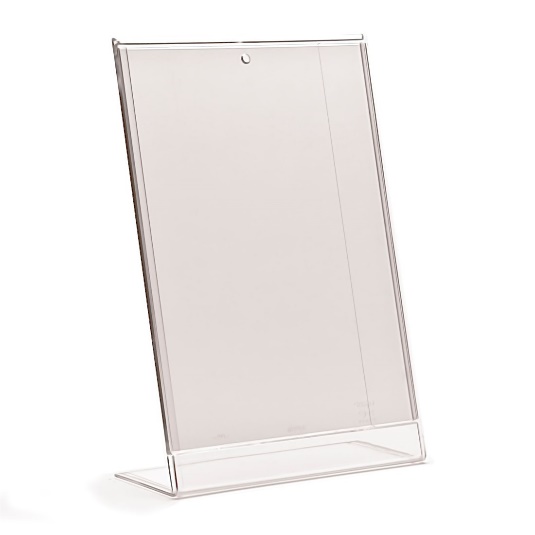 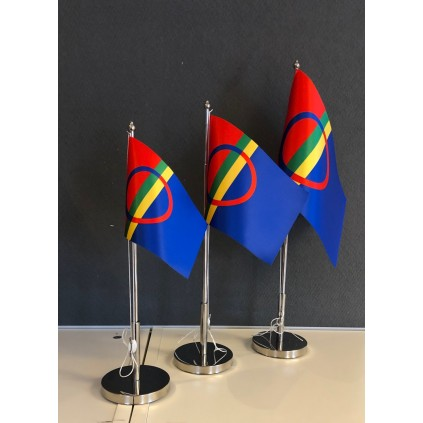 Teksten er hentet fra https://sametinget.no/om-sametinget/nasjonaldag-og-nasjonale-symboler/ Du kan selvsagt fritt dele og forbedre disse arkene på de måtene som er nødvendig for deg. Bokstavene D, J og Å som står foran den samiske teksten viser til de tre samiske språkenes navn på sine egne språk, og dette er en kode som er vanlig og kjent for samisk-lesendeDavvisámegiella – nordsamiskJulevsámegiella – lulesamiskÅarjelsaemien – sørsamiskSelv om noen av disse dagene virker lite relevante ved første øyekast, så kan de være et påskudd til å snakke om samisk historie i Finland, eller høre noen av dine lånere har en slektning som er aktiv i svensk samepolitikk. Eller bare en anledning til å ta fram flagget, kaffen og småkaker. Med hilsen fra Trøndelag fylkesbibliotek, november 2021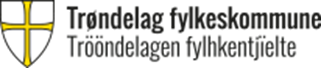 SAMISKE FLAGGDAGER
SÁMI LEAVGABEAIVVIT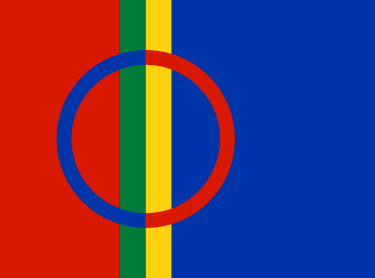 SÁME SLÁVGGIMBIEJVESAEMIEN SAEVEGEBIEJJIEHI DAG HAR VI TATT FRAM DET SAMISKE FLAGGET FORDI DET ER 6. FEBRUAR OG SAMENES NASJONALDAG.Samisk nasjonaldag som feires til minne om det første landsmøtet i Trondheim 1917D: Sámeálbmotbeaivi maid ávvudit vuosttaš riikkačoahkkima muitun Troandimis 1917J: Sámij álmmukbiejvve mij avvudaláduvvá vuostasj sáme rijkatjåhkanime mujtton mij dåladuváj Roandemin 1917Å: Saemien åålmegebiejjie goh mojhtese dan voestes rïjhketjåanghkoen bïjre Tråantesne 1917SAMISKE FLAGGDAGER
SÁMI LEAVGABEAIVVITSÁME SLÁVGGIMBIEJVESAEMIEN SAEVEGEBIEJJIEHI DAG HAR VI TATT FRAM DET SAMISKE FLAGGET FORDI DET ER 2. MARS OG DET FINSKE SAMETINGETS DAG.Sametinget i Finland ble opprettet på denne dagen i 1996 og avløste samedelegasjonen fra 1973D: Suoma ođđa Sámedikki rahpan 1996J: Ådå Sámedikke rahpam Suoman 1996Å: Såevmien Saemiedigkie tseegkesovvi 1996 jïh saemiedelegasjovnen sijjeste bööti mij tseegkesovvi 1973SAMISKE FLAGGDAGER
SÁMI LEAVGABEAIVVITSÁME SLÁVGGIMBIEJVESAEMIEN SAEVEGEBIEJJIEHI DAG HAR VI TATT FRAM DET SAMISKE FLAGGET FORDI DET ER 25. MARS OG MARIA BUDSKAPSDAG.Maria budskapsdag er en tradisjonell samisk helligdagD: Márjjábeaivi, árbevirolaš sámi bassebeaiviJ: Márjjábiejvve, dålusj sáme bassebiejvveÅ: Maarjanbiejjie, aerpievuekien saemien bissiebiejjieSAMISKE FLAGGDAGER
SÁMI LEAVGABEAIVVITSÁME SLÁVGGIMBIEJVESAEMIEN SAEVEGEBIEJJIEHI DAG HAR VI TATT FRAM DET SAMISKE FLAGGET FORDI DET ER 24. JUNI OG MIDTSOMMERDAGEN.Midtsommerdagen – offisiell helligdagD: Mihcamárbeaivi - almmolaš bassebeaiviJ: Mihttsamárbiejvve - almulasj bassebiejvveÅ: Jovnesåhkoeh-biejjie - byögkeles bissiebiejjieSAMISKE FLAGGDAGER
SÁMI LEAVGABEAIVVITSÁME SLÁVGGIMBIEJVESAEMIEN SAEVEGEBIEJJIEHI DAG HAR VI TATT FRAM DET SAMISKE FLAGGET FORDI DET ER 9. AUGUST OG FNs URFOLKSDAG.FNs internasjonale urfolksdagD: ON riikkaidgaskasaš álgoálbmotbeaiviJ: AN rijkajgasskasasj álggoálmmukbiejvveÅ: EN:n gaskenasjonaale aalkoeåålmegebiejjieSAMISKE FLAGGDAGER
SÁMI LEAVGABEAIVVITSÁME SLÁVGGIMBIEJVESAEMIEN SAEVEGEBIEJJIEHI DAG HAR VI TATT FRAM DET SAMISKE FLAGGET FORDI DET ER 15. AUGUST OG VI FEIRER DET SAMISKE FLAGGET.Det samiske flagget ble godkjent 15. august 1986D: Sámi leavga dohkkehuvvui dán beaivvi 1986J: Sáme slávggá mierreduváj dan biejve 1986Å: Saemien saevege nænnoestamme sjïdti daan biejjien 1986SAMISKE FLAGGDAGER
SÁMI LEAVGABEAIVVITSÁME SLÁVGGIMBIEJVESAEMIEN SAEVEGEBIEJJIEHI DAG HAR VI TATT FRAM DET SAMISKE FLAGGET FORDI DET ER 18. AUGUST OG SAMERÅDETS DAG.Samerådet ble grunnlagt denne dagen i 1956D: Sámiráđđi vuođđuduvvui dán beaivvi 1956J: Sámeráde vuododuváj dán biejve 1956Å: Saemieraerie tseegkesovvi daan biejjien 1956SAMISKE FLAGGDAGER
SÁMI LEAVGABEAIVVITSÁME SLÁVGGIMBIEJVESAEMIEN SAEVEGEBIEJJIEHI DAG HAR VI TATT FRAM DET SAMISKE FLAGGET FORDI DET ER 26. AUGUST OG DET SVENSKE SAMETINGETS DAG.Sametinget i Sverige ble åpnet denne dagen i 1993D: Ruoŧa Sámediggi vuođđuduvvui dán beaivvi 1993J: Svieriga Sámedigge vuododuváj dan biejve 1993Å: Rïhpestimmie Sveerjen Saemiedigkeste daan biejjien 1993SAMISKE FLAGGDAGER
SÁMI LEAVGABEAIVVITSÁME SLÁVGGIMBIEJVESAEMIEN SAEVEGEBIEJJIEHI DAG HAR VI TATT FRAM DET SAMISKE FLAGGET FORDI DET ER 9. OKTOBER OG DET NORSKE SAMETINGETS DAG.Sametinget i Norge ble åpnet denne dagen i 1989D: Norgga Sámediggi vuođđuduvvui dán beaivvi 1989J: Vuona Sámedigge vuododuváj dan biejve 1989Å: Rïhpestimmie Nöörjen Saemiedigkeste daan biejjien 1989SAMISKE FLAGGDAGER
SÁMI LEAVGABEAIVVITSÁME SLÁVGGIMBIEJVESAEMIEN SAEVEGEBIEJJIEHI DAG HAR VI TATT FRAM DET SAMISKE FLAGGET FORDI DET ER 9. NOVEMBER.Delegasjonen for samiske saker ble grunnlagt i Finland på denne dagen i 1973. Den ble avløst av det finske Sametinget i 1996.D: Sámi áššiid delegašuvdna Suomas vuođđuduvvui dán beaivvi 1973 J: Sáme ássjij delegasjåvnnå Suoman vuododuváj dan biejve 1973Å: Delegasjovne saemien aamhtesidie tseegkesovvi Såevmesne 1973SAMISKE FLAGGDAGER
SÁMI LEAVGABEAIVVITSÁME SLÁVGGIMBIEJVESAEMIEN SAEVEGEBIEJJIEHI DAG HAR VI TATT FRAM DET SAMISKE FLAGGET FORDI DET ER 15. NOVEMBER OG ISAK SABAS DAG.Isak Sabas fødselsdag 1875. Han skrev teksten til samenes nasjonalsang.D: Isak Saba riegádii dán beaivvi 1875. Son čálii sániid sámi álbmotlávlagii.J: Isak Saba riegádij dan biejve 1875. Sån tjálij bágojt sámevierrega lávllagijÅ: Isak Saban reakedsbiejjie 1875. Dïhte saemiej åålmegelaavlomen teekstem tjeeliSAMISKE FLAGGDAGER
SÁMI LEAVGABEAIVVITSÁME SLÁVGGIMBIEJVESAEMIEN SAEVEGEBIEJJIEHI DAG HAR VI TATT FRAM DET SAMISKE FLAGGET FORDI DET ER 29. NOVEMBER OG ELSA LAULA RENBERGS DAG.Elsa Laula Renbergs fødselsdag 1877. Hun tok initiativet til det samiske landsmøtet i 1917. D: Elsa Laula Renberga riegádanbeaivi 1877J: Elsa Laula Renberga riegádimbiejvve 1877Å: Elsa Laula Renbergen reakedsbiejjie 1877